SAINTGITS COLLEGE OF APPLIED SCIENCESSECOND INTERNAL ASSESSMENT EXAMINATION, OCTOBER 2019Department of B.C.A, Semester IBASIC STATISTICS AND INTRODUCTORY PROBABILITY TYHEORYTotal	: 80 marks								Time:3HoursSection AAnswer any 10 questions. Each question carries 2 marks.1. Write the functions of Statistics2. Differentiate Census method and Sample survey method?3. What is Stem and Leaf chart? 4. Define Correlation5. Find bxy if 3x+2y+4=0 is the equation of x on y6.  If   r=0.6  and  n=64 , find PE and SE.7. What is a Scatter Diagram?8. What is Sample space? Write the Sample space when two coins are tossed9.  What are the properties of Probability?10.  State Baye’s theorem.11. What are the properties of Probability Mass Functions?12. Define Mathematical Expectation										(10 X 2 = 20 marks)Section BAnswer any 6 questions. Each question carries 5 marks.13. Differentiate Correlation and Regression?14.  Find Standard Deviation for the following values. 4  	8  	10  	12  	15  	9     7     715. Find the Coefficient of Correlation from the following   X:  12,   20,  15,  22,  18,  24,  20,  12,  15,  22   Y:  30,   35,  28,  36,  29,  39,  30,  25,  30,  3816. Find the Regression equation y on x  X:  2,   3,   4,    5,   6  Y:  3,   5   4,    8,    917. State and prove Addition theorem of Probability18. One bag contains 4 white and 2 black balls. Another contains 3 white and 5 black balls. One ball is drawn from each bag. Find the probability that both are of same colour?19.Evaluate k, if the following is a probability density function: Also obtain P(1<X<3)20. X has the p.d.f,  f(x)=6x(1-x) for 0<x<1.find the first two Moments about mean. 21. The probability that a doctor will diagnose a particular disease correctly is 0.6. The probability that a patient will die by his treatment after correct diagnosis is 0.4 and the probability of death by wrong diagnosis is 0.7.What is the probability that his disease was not correctly diagnosed.(6 X 5 = 30marks)Section CAnswer any 2questions. It carries 15marks.22. Find Mean, Median and Mode from the following data23. In an analysis of correlation, the following results are legible. Variance of x=9, regression equations are 8x-10y+66=0, and 40x-18y=214, find 1) the mean value of x and y.2) the coefficient of correlation 3) the Standard deviation of y.24.  A random variable x follows a probability distribution as given below     Find the value of k. Also find Mean and Variance25. Find the Missing frequencies when N=100, mean=50.										(2 X 15 = 30 marks)_____________________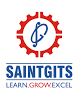 Name   ……………………………Roll No ……………………….X0123P(X)1/61/2K/101/30marks0-1010-2020-3030-4040-5050-6060-70No.of students3132848606070X0123F(x)K/2k/3K+1/32k-1/6c.i0-2020-4040-6060-8080-100freq14----------27---------15